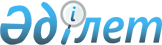 Қазақстан Республикасы Үкіметінің 2004 жылғы 8 қыркүйектегі N 941 қаулысына өзгерістер енгізу туралы
					
			Күшін жойған
			
			
		
					Қазақстан Республикасы Үкіметінің 2005 жылғы 4 тамыздағы N 813 Қаулысы. Күші жойылды - ҚР Үкіметінің 2009 жылғы 3 сәуірдегі N 466 Қаулысымен.



      


Ескерту. Қаулының күші жойылды - ҚР Үкіметінің 2009 жылғы 3 сәуірдегі 


 N 466 


 (2009 жылғы 1 қаңтардан бастап қолданысқа енгізіледі) Қаулысымен.



      Қазақстан Республикасының Үкіметі 

ҚАУЛЫ ЕТЕДІ:





      1. "Қазақстан Республикасының мемлекеттік қазынашылық міндеттемелерін шығарудың, орналастырудың, айналысқа қосудың, қызмет көрсетудің және өтеудің ережесін бекіту туралы" Қазақстан Республикасы Үкіметінің 2004 жылғы 8 қыркүйектегі N 941 
 қаулысына 
 (Қазақстан Республикасының ПҮКЖ-ы, 2004 ж., N 33, 451-құжат) мынадай өзгерістер енгізілсін:



      2-тармақтағы "қабылданған" деген сөз "қолданысқа енгізілген" деген сөздермен ауыстырылсын;



      3-тармақтағы "күшіне енеді" деген сөздер "қолданысқа енгізіледі" деген сөздермен ауыстырылсын.




      2. Осы қаулы қол қойылған күнінен бастап қолданысқа енгізіледі.


      Қазақстан Республикасы




      Премьер-Министрінің




      міндетін атқарушы


					© 2012. Қазақстан Республикасы Әділет министрлігінің «Қазақстан Республикасының Заңнама және құқықтық ақпарат институты» ШЖҚ РМК
				